Landscape DrawingArtists use many different techniques to create the illusion of space in a landscape drawing. Some of the techniques included are:Foreground- objects closest to the viewer, in the front of the compositionMiddle ground- objects in the middle of the compositionBackground- objects farthest from the viewer, in the back of the compositionHorizon line- where the sky meets the land, also known as eye levelSize- objects are larger in front and get smaller as they go back in spacePlacement- objects closer to the viewer are lower on the composition; objects farther away are higher on the composition/ closer to the horizon lineOverlapping- objects in the foreground overlap objects in the background Atmospheric perspective- a gradual decrease in intensity of color, and less contrast of value, as space recedes into the far distance in a landscape. Often, this far distance will be represented by a light, cool, bluish-gray (also known as aerial perspective).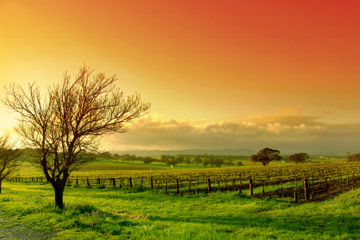 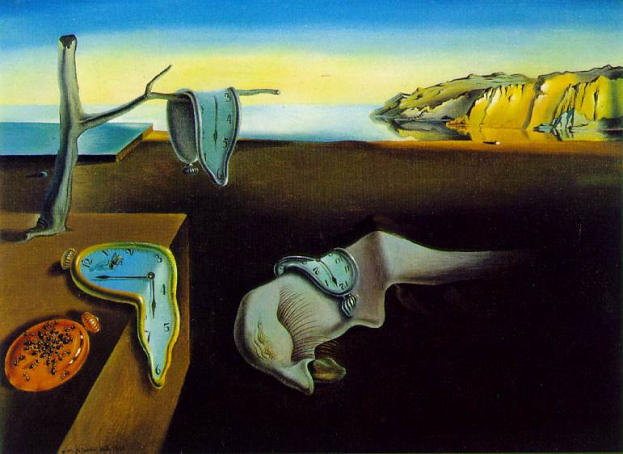 In your landscape drawing you must include the following:SPATIAL ILLUSIONS: size, overlapping, and placementSPATIAL PLANES: including obvious foreground, middle ground, and backgroundOne of the structural molecules that the chemistry student introduced to you either in the skeleton structure, Lewis structure, ball and stick structure, or 3D structure. The molecule should appear in your landscape where the actual molecule would exist.Value shading including at least six or more shades in the value scale.